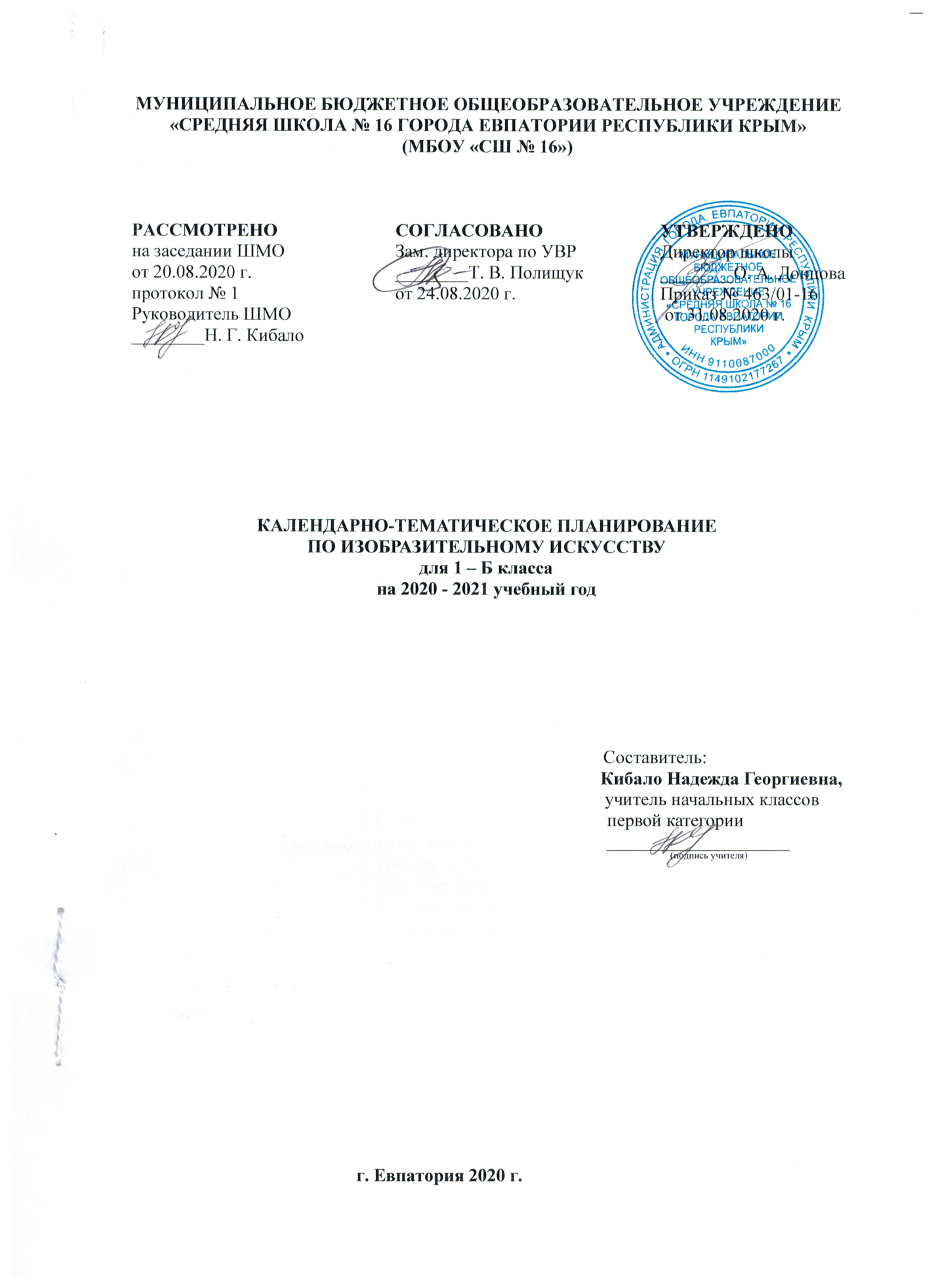 № п/п№ п/пДатаДатаДатаТема урокапланфактпланпланфактТема урока1.Ты учишься  изображать. (9 ч).1.Ты учишься  изображать. (9 ч).1.Ты учишься  изображать. (9 ч).1.Ты учишься  изображать. (9 ч).1.03.0903.09Изображения  всюду вокруг нас.2.10.0910.09Мастер Изображения учит видеть.3.17.0917.09Изображать можно пятном.4.24.0924.09Изображать можно в объеме.5.01.1001.10Изображать можно линией.6.08.1008.10Разноцветные краски.7.15.1015.10Изображать можно и то, что невидимо.8.22.1022.10Художники и зрители. Натюрморт.9.29.1029.10Художники и зрители. Мир народной сказки в картине.2.Ты украшаешь-8 ч.2.Ты украшаешь-8 ч.2.Ты украшаешь-8 ч.2.Ты украшаешь-8 ч.2.Ты украшаешь-8 ч.2.Ты украшаешь-8 ч.10.12.11Мир полон украшений.11.19.11Цветы.12.26.11Красоту надо уметь замечать.13.03.12Узоры на крыльях. Ритм пятен.14.10.12Красивые рыбы. Монотипия.15.17.12Украшения птиц. Объёмная аппликация.16.24.12Как украшает себя человек. Мастер Украшения помогает сделать праздник (обобщение темы).3.Ты строишь- 11 ч.3.Ты строишь- 11 ч.3.Ты строишь- 11 ч.3.Ты строишь- 11 ч.3.Ты строишь- 11 ч.3.Ты строишь- 11 ч.17.14.01Постройки в нашей жизни.18.21.01Дома бывают разными.19.28.01Домики для героев из разных книг.20.04.02Домики, которые построила природа. Форма и конструкции природных домиков.21.11.02Дом снаружи и внутри.22.18.02Внутреннее устройство дома.23.04.11Строим город.24.11.11Все имеет свое строение.25.01.04Строим вещи.26.08.04Прогулка по родному городу.27.15.04Город, в котором мы живем (обобщение темы).4.Изображение, украшение,  постройка всегда помогают друг другу-6 ч.4.Изображение, украшение,  постройка всегда помогают друг другу-6 ч.4.Изображение, украшение,  постройка всегда помогают друг другу-6 ч.4.Изображение, украшение,  постройка всегда помогают друг другу-6 ч.4.Изображение, украшение,  постройка всегда помогают друг другу-6 ч.4.Изображение, украшение,  постройка всегда помогают друг другу-6 ч.2822.04Три Брата-Мастера всегда трудятся вместе.29.29.04Праздник весны. Праздник птиц.30.06.05Разноцветные жуки. 31.20.05Сказочная страна.32.Времена года. Здравствуй, лето!33.Урок любования  (обобщение темы).